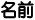 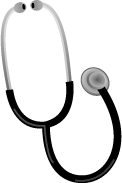 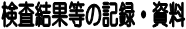 年　月　日資　料　名園・学校等機関名検　査　者